Методическая разработка занятия «Путешествие в страну финансов на занятии по физкультуре»Методическая разработка по развитию финансовой грамотности у воспитанников подготовительной группы на занятии физической культуры.«Путешествие в страну Финансов»Подготовила и провела: инструктор по физической культуре Гришилова Анастасия Валерьевна.Форма проведения: занятие – путешествие.Форма одежды: спортивнаяЦель занятия: Формирование у детей старшего дошкольного возраста элементарных экономических представлений посредством физической культуры: развитие и совершенствование физических качеств (скорости, силы, выносливости и координации; предотвращение нарушений развития опорно-двигательного аппарата (за счёт тренировки правильной осанки, устойчивого статического и динамического положения тела).Оздоровительные:сохранять и укреплять физическое и психическое здоровье детей;Образовательные:сформировать у воспитанников понятия «финансы» ,«чужое-свое», реалистические представления о труде.Воспитательные:воспитание честности и справедливости у воспитанников дошкольного возраста.Методические приемы:• Наглядный (демонстрация способа выполнения физических упражнений, демонстрация образца (кассира, проводника, гнома Эконома, документы, вокзал, стульчики в виде поезда, билеты в форме геометрических фигур)• Словестный (художественное слово, потешки)• Практический (повторение физических упражнений)Интеграция образовательных областей:Социально – коммуникативное развитие (направлено на общения и взаимодействия детей со сверстниками и с героем)Познавательное развитие (формирование первичных представлений о финансовой грамотности, демонстрируя профессии и осуществление покупки билета)Речевое развитие (использование устной речи для ответов на поставленные вопросы)Художественное – эстетическое развитие (восприятие словесного и музыкального сопровождения в игре и рефлексии)Физическое развитие (применение дорожек здоровья, комплекса общеразвивающих упражнений); сохранение и укрепление физического развития, формирование правильной осанки.Оборудование: Кошелек, документы, сумочка на веревочке, билеты в форме геометрических фигур - 6 шт., дуга, конусы – 6-8шт., кубики – 6-8шт., одежда кассира, домик (вокзал) поезд.План конспекта:1. Встреча с детьми2. Находка кошелька3. Отправляемся в страну «Финансов» на поиски «Гнома Эконома»4. Игра – расслабление «Звездочка»5. Игра «Монеты»6. Подведение итога, возращение домой.ХОД ЗАНЯТИЯ.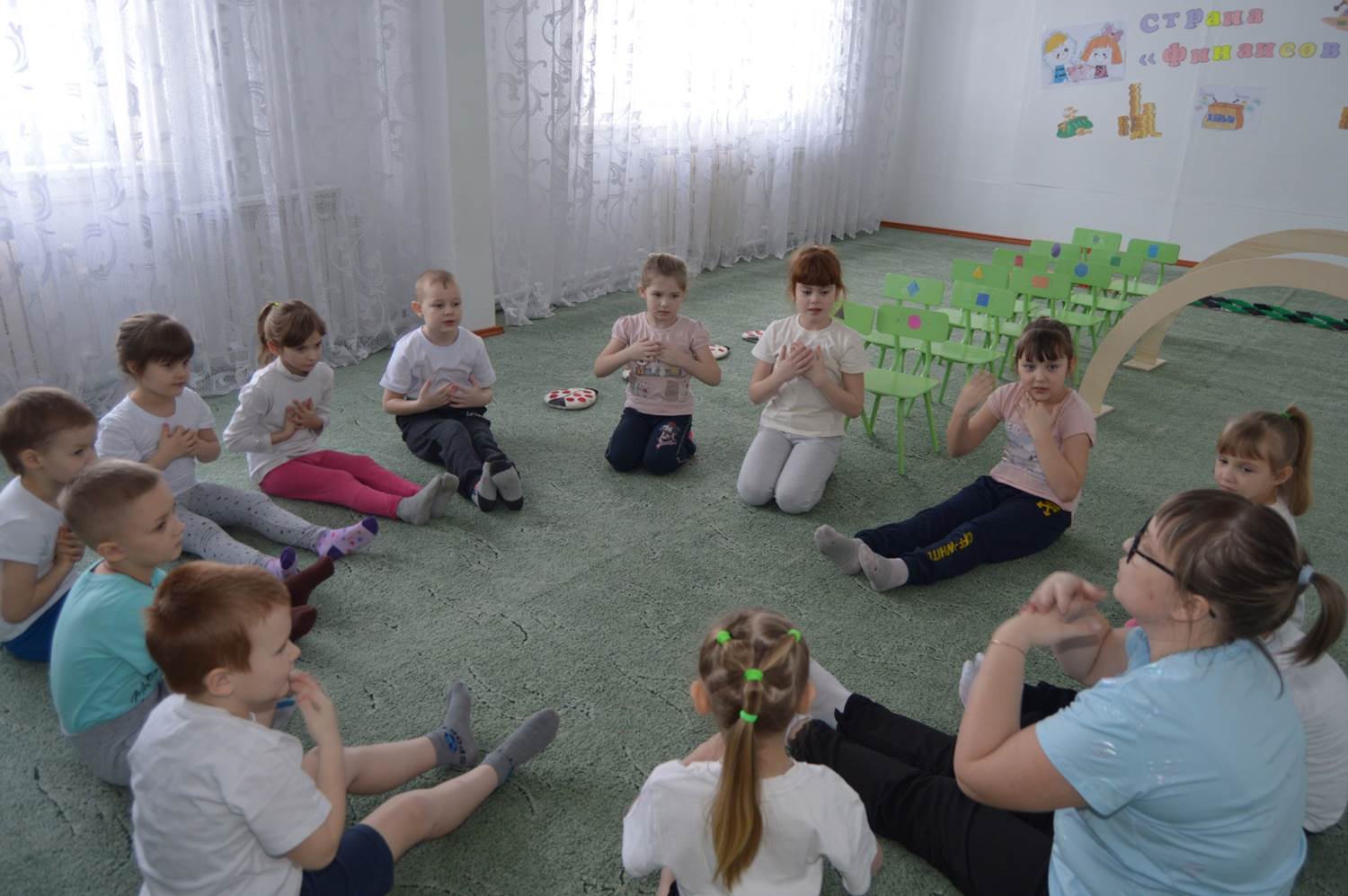 Вводная часть.Заходим в зал.Приветствие: (Дети садятся на ковер) Утром солнышко встает (Руки поднять вверх)Всех на улицу зовет (Сгибать руки в локтях к груди)Выхожу из дома я (Показываем рукой на себя)«Здравствуй улица моя!»( Выпрямить руки в стороны)Отвечаю солнцу я (поднять руки над головой)Отвечаю травам я (Опустить руки на ковер)Отвечаю ветру я (поднять руки над головой и покачать)Здравствуй Родина моя! (Взяться за руки)Я: Дети когда я сегодня пришла на работу, и заметила что, в нашем зале что то не так. А вы ничего не заметили необычного в нашем зале??Ответы детейЯ: Ой, ребята смотрите, а что это такое?(Нахожу кошелек на полу и показываю детям). Ответы детей. Я: Да, ребята — это настоящий кошелек, а можем ли мы его забрать себе?Ответы детей. 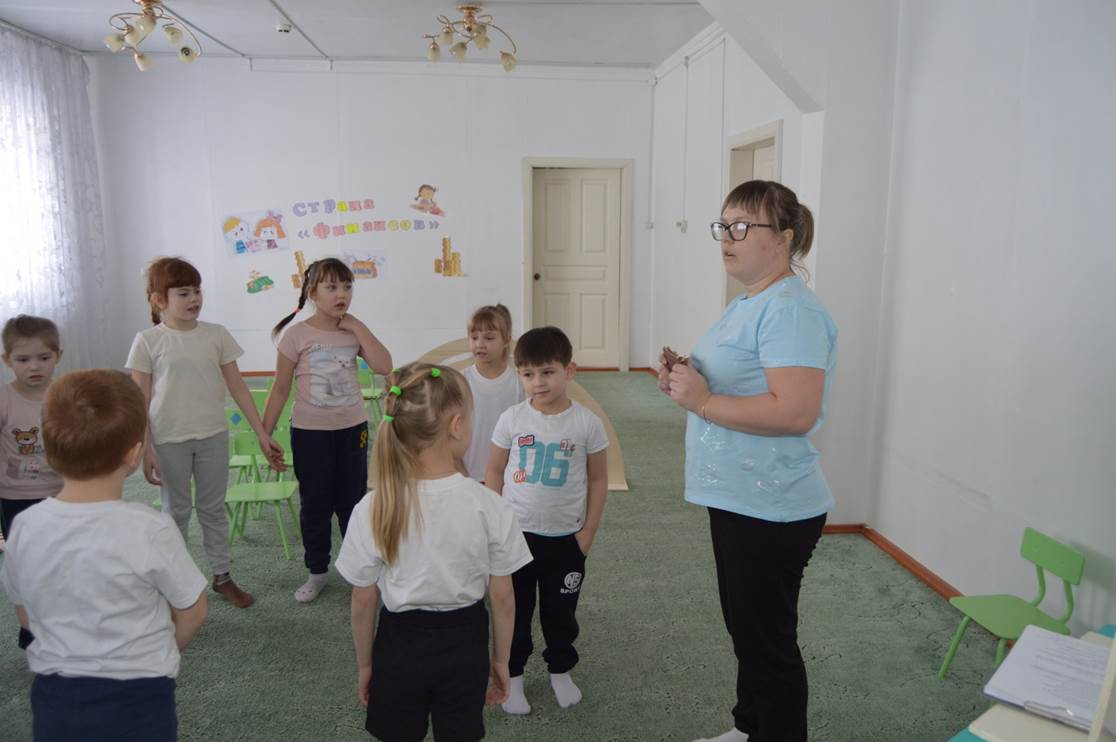 Я: Конечно же, нет, это же чья - то чужая вещь, а чужие вещи оставлять себе нельзя. И что же мы должны с вами сделать? Давайте откроем его и посмотрим, чей же это кошелек.(Открываем кошелек, находим документы с фотографией «Гнома Эконома», и адрес проживания) .Я: Ребята, смотрите здесь чьи – то документы, с адресом проживания. Читаю документы: Это «Гном Эконом» он проживает в стане Финансов, по адресу: Экономическая, 22.-Ребята, предлагаю отправиться в страну «Финансов» и отыскать «Гнома Эконома». Согласны? – ДА.- У меня есть монеты, для того чтоб купить билеты.Я: Сейчас я вам их раздам.Я: Дети а где можно купить билеты??Ответы детей: на вокзале, в кассе.Я: Давайте сложим в сумочку кошелек Г.Э и наши деньги на билеты.Основная часть.(Отправляемся на вокзал за билетами)Я;За морями, за лесами.Есть огромная страна, страною «Финансов» зовется она! Хотите побывать в этой стране? –ДА.В путь дорогу собираемся. В поиски мы отправляемся.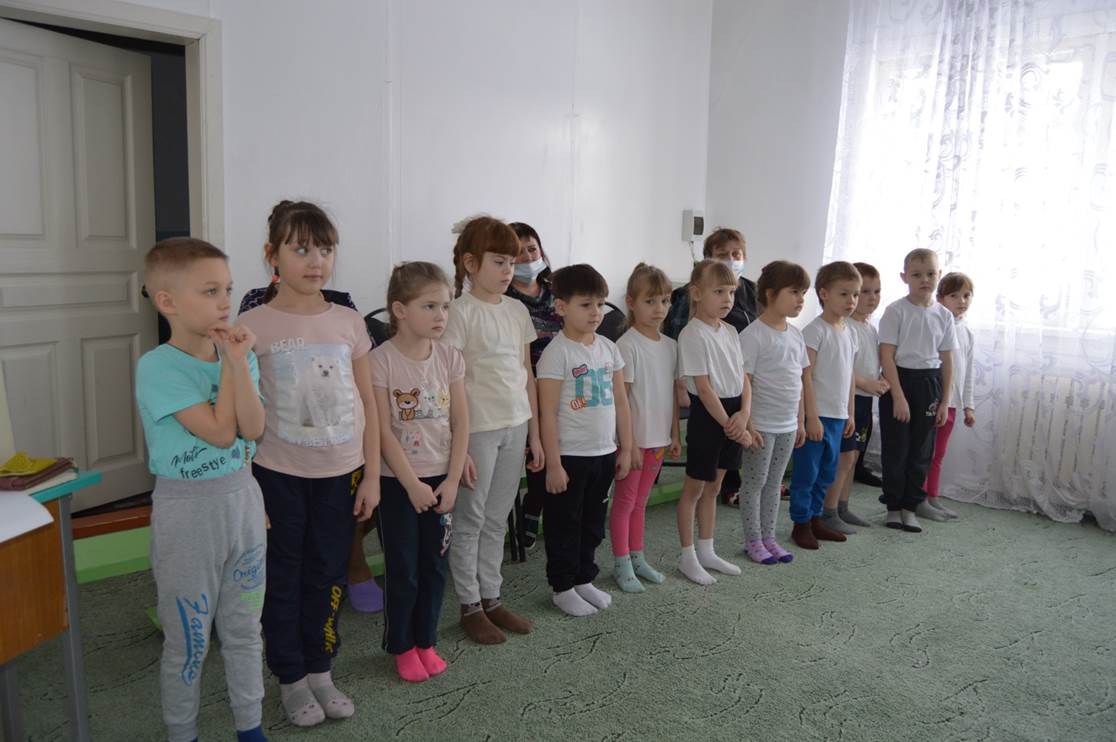 (Дети строятся в шеренгу, проверка осанки и равновесия)Ходьба обычная друг за другом (1 круг) .Ходьба, высоко поднимая колени (1 круг) .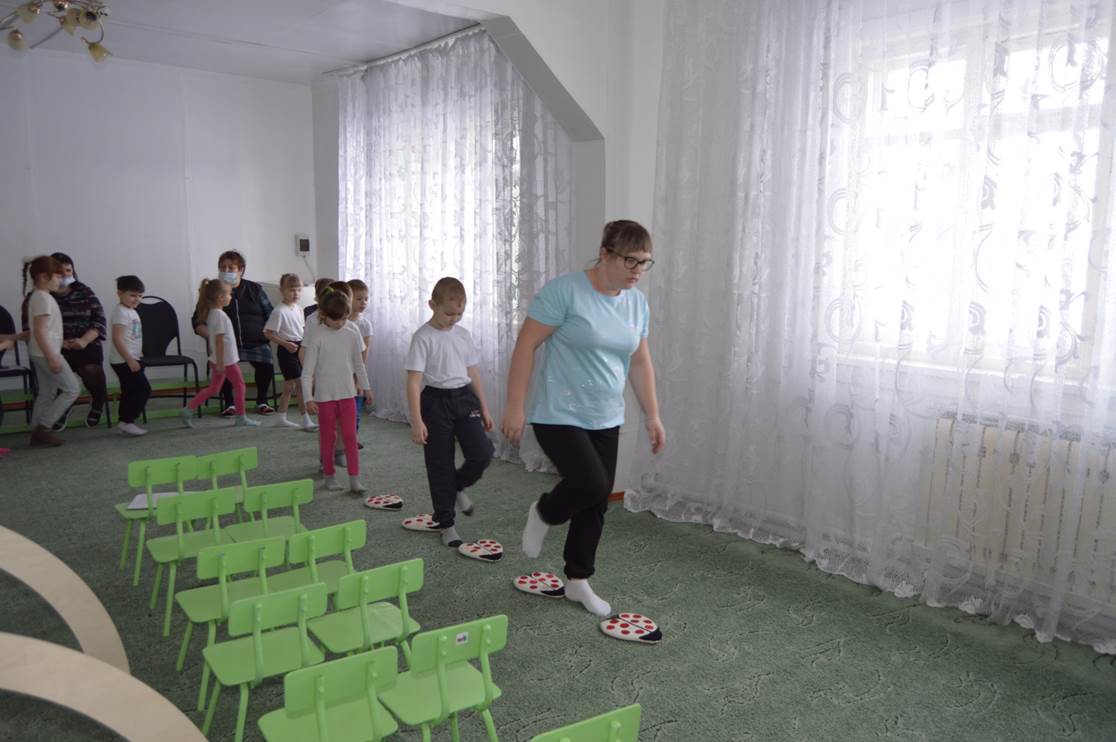 Выше ноги поднимаем.Через камни мы шагаем.Ходьба по массажной дорожкеПосмотрите тут колючая трава! Давным, давно нас ждет она, К ней мы подойдем, Быстро мы по ней пойдем.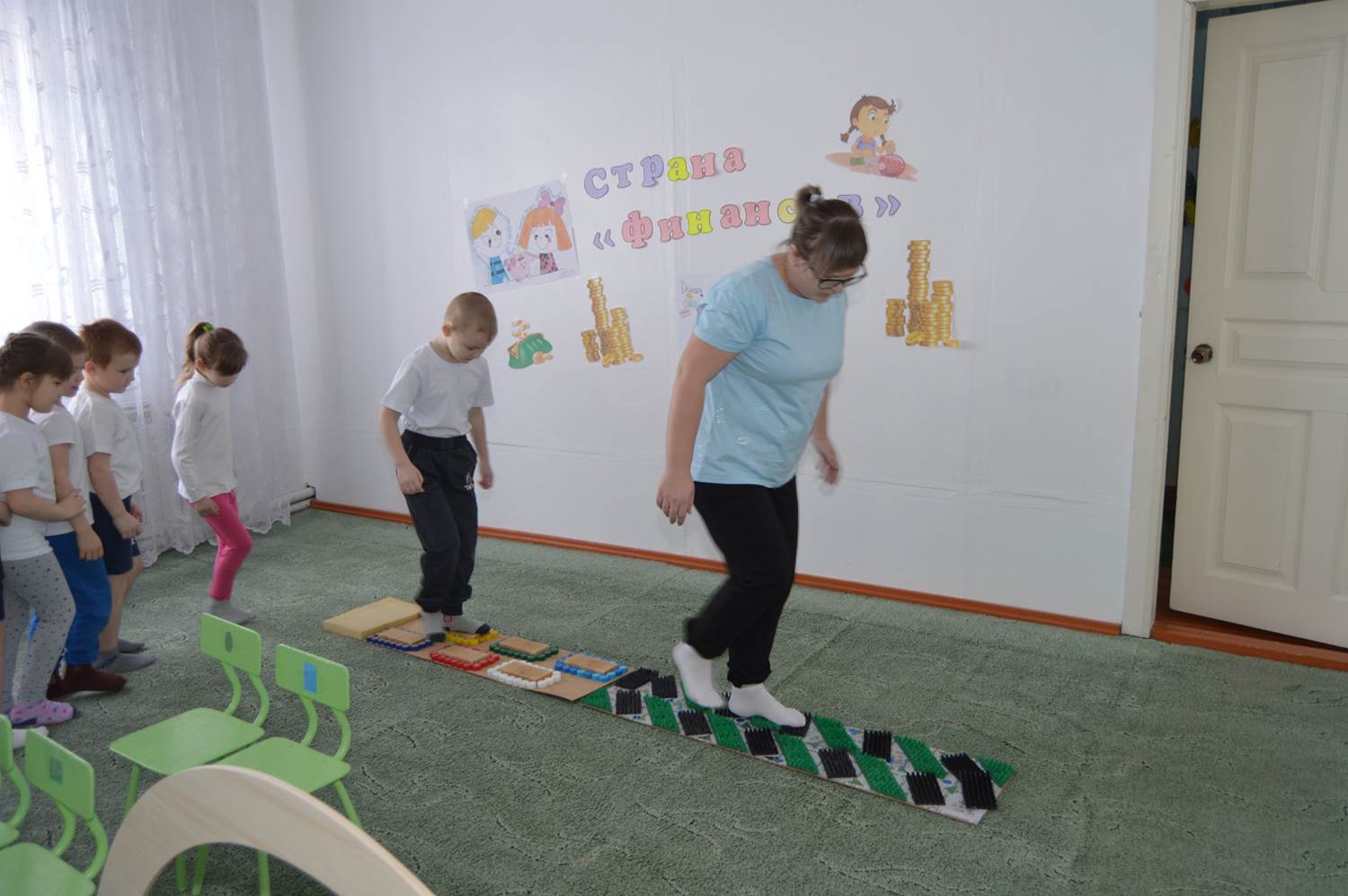 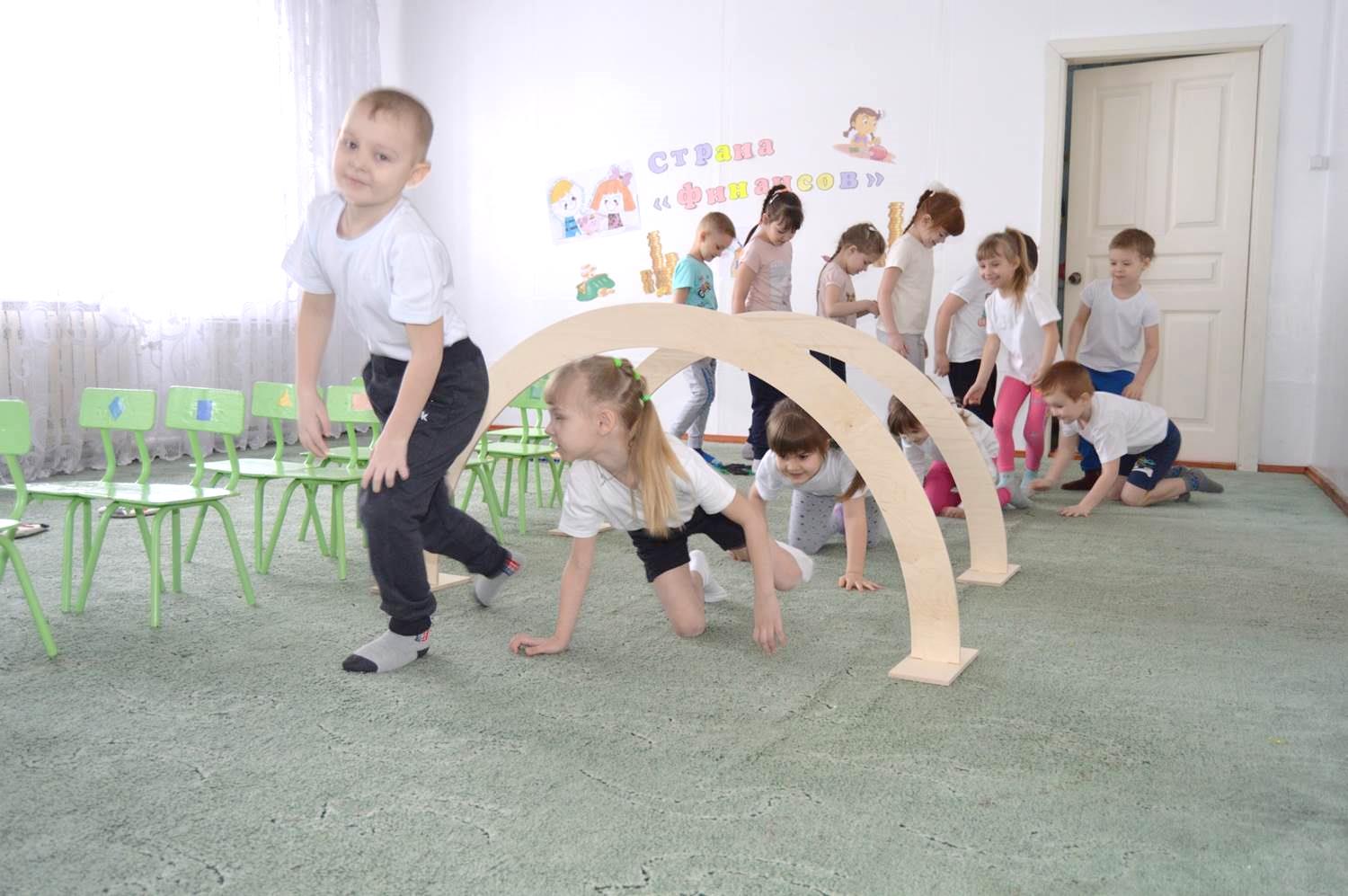 Ползание на четвереньках с опорой на колени и ладони.	Мы в пещеру проползем. Много нового найдемОбычный бег продолжительностью до 1 минуты.Сейчас быстрее мы пойдем, И к вокзалу мы прейдем.Ходьба друг за другомДружно весело бежали,И опять потом шагали (шагам, восстанавливаем дыхание)Дыхательная гимнастика «Воздушный шар»: Шагаем, руки подняты вверх, ладони и пальцы образуют небольшой шарик. Вдох через нос, выдох, губы - трубочкой, руки опускаются через стороны, образуют большой шар.Я: Вот мы с вами и попали на вокзал.Я; давайте купим билеты.(Водящему на шею вешаю сумочку с кошельком)- Как только мы встретим Г. Э, нам нужно отдать ему его кошелек в целостности и сохранности.- Я пойду, позову кассира. А вы пока разберите  монеты.Кассир: -Здравствуйте дети!-Я работаю по профессии Кассиром, продаю билеты.-Я знаю, что вам нужны билеты до страны «Финансов» вы хотите вернуть «Гному Эконому», его потерянный кошелек.- У нас есть на вокзале билеты на поезд за 5 рублей на первый ряд, и билеты за 3 на второй ряд.(Дети покупают билеты на поезд). Кассир выдает билеты, забирает деньги.Я: Занимайте места согласно купленным билетам, ваш билет должен совпадать с геометрической фигурой вагончика.-Сейчас я проверю у вас билеты, правильно ли вы заняли места.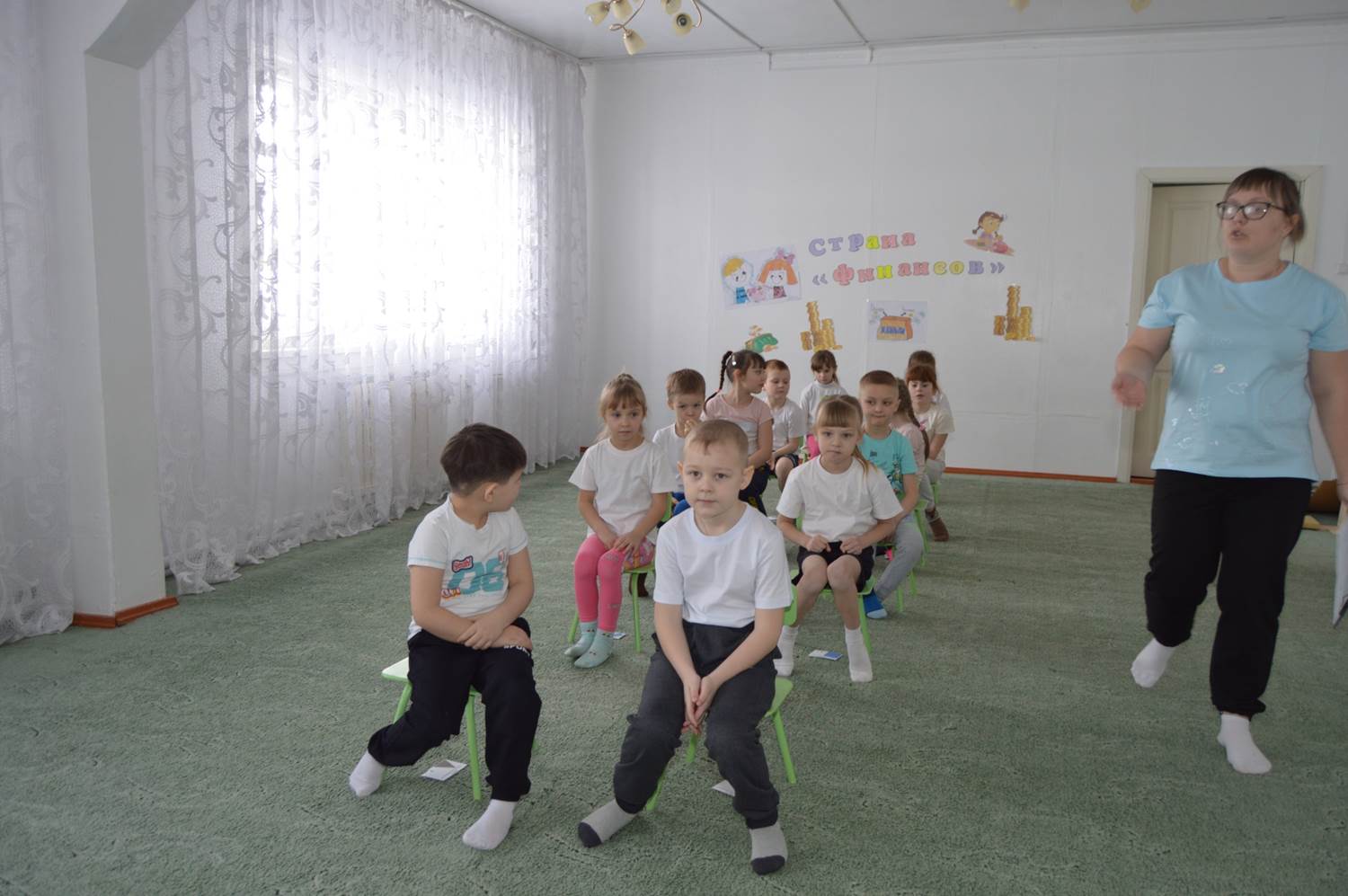 (Дети занимают свои места.)Молодцы, все заняли места верно.Я: Ребята, чтоб нам ехать было не скучно предлагаю сделать общеразвивающие упражнения.Комплекс общеразвивающих упражнений (с использованием стула).1. И. п. : сидя верхом на стульчике, руки за головой. 1 – поднять руки вверх, потянуться – вдох; 2 – и. п. – выдох. 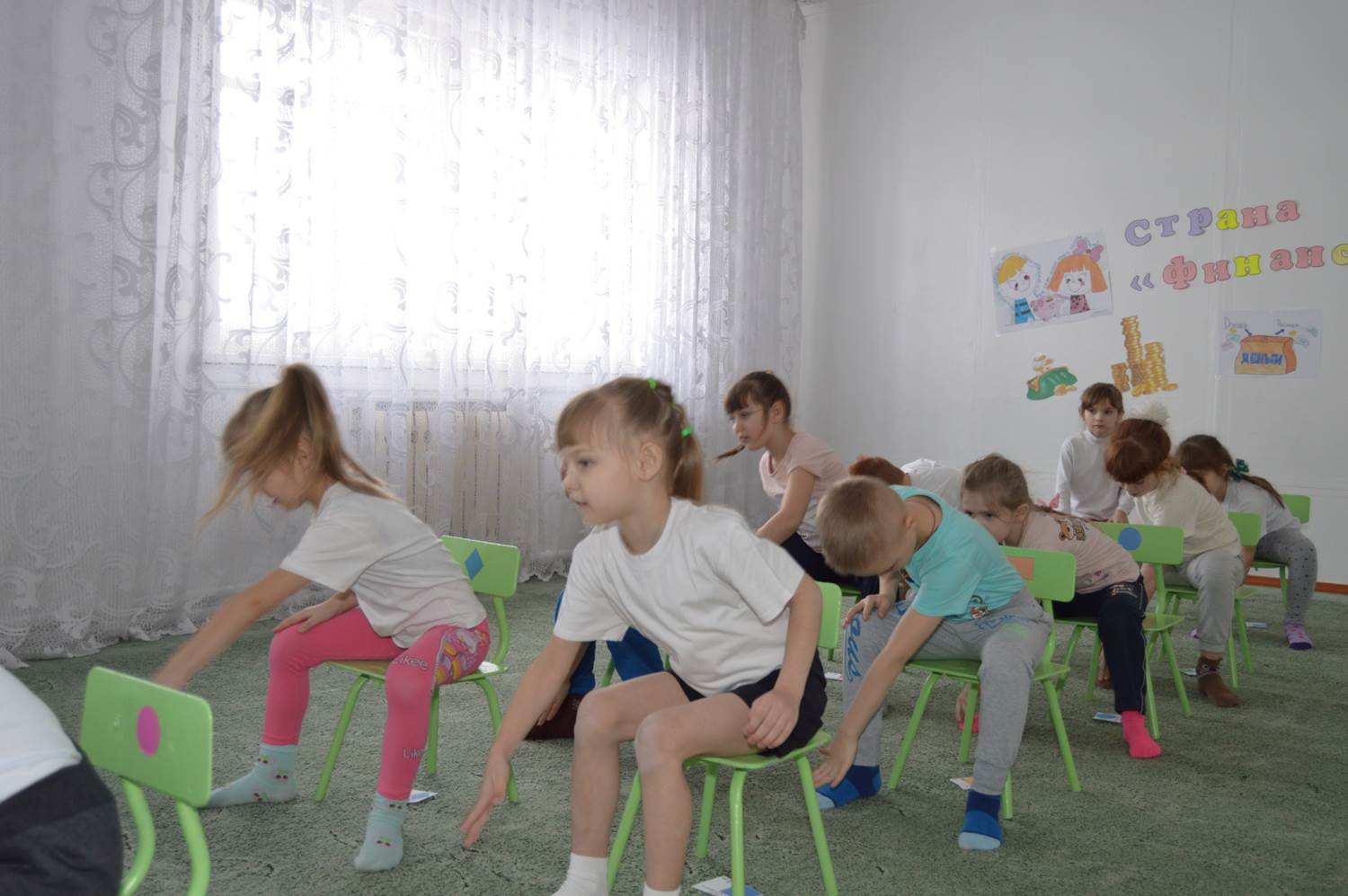 2. И. п. сидя верхом на стульчике. Руки на пояс. 1 – поворот вправо, коснуться правой рукой спинки стула – выдох; 2 - - и. п. – вдох; 3-4 в другую сторону. Ноги с места не сдвигать.3. И. п. : сидя на стуле, руки на пояс. 1 – прогнуться в спине, отводя локти назад, стараясь коснуться спинки стула, - вдох; 2 – и. п. – выдох. Отводя локти назад, поднимать голову, возвращаясь в и. п. голову опускать.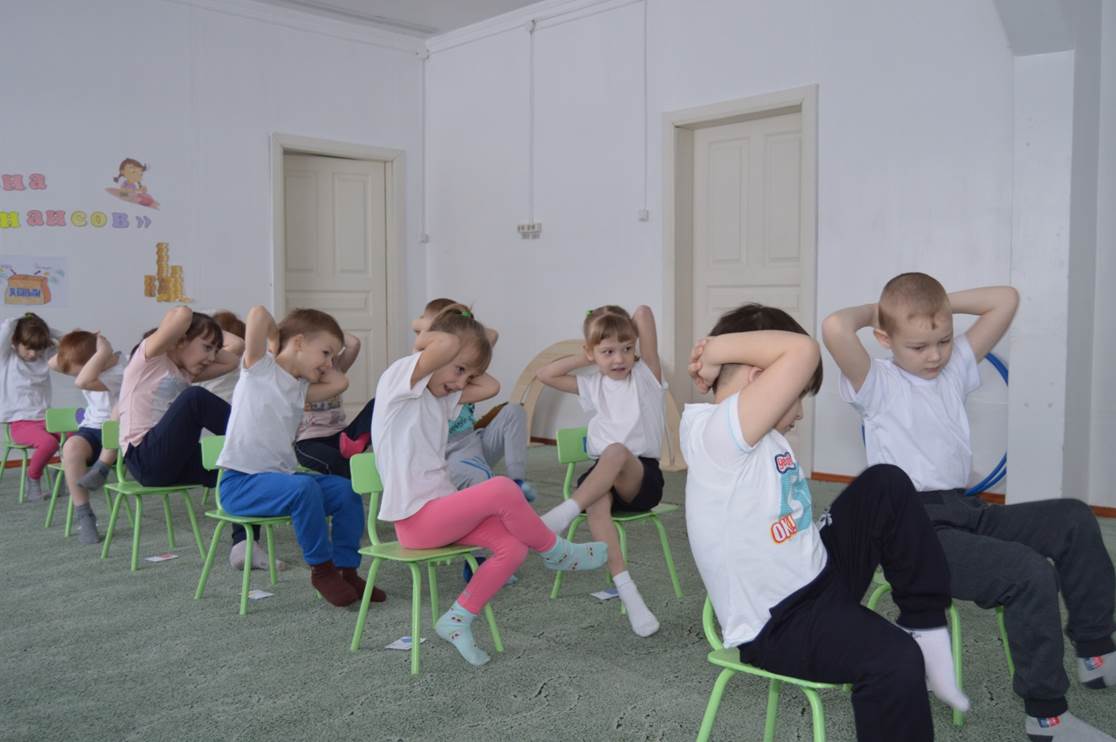 4. И. п. сидя с поворотом в правую сторону ноги вместе, руками держаться за стул сзади. 1-поднять вверх обе ноги одновременно; 2 и. п. Дыхание произвольное. 5. И. п. сидя с поворотом в правую сторону ноги вместе вытянуты вперед, наклоны к ногам. 1-и. п; 2 – и. п. Дыхание произвольное.6. И. п. сидя с поворотом в правую сторону ноги вместе вытянуты вперед, руки в упоре сзади, сгибание ноги в коленах 2 - - и. п. – вдох; 3-4 в другую сторону. 1-и. п; 2 – и. п. Дыхание произвольное.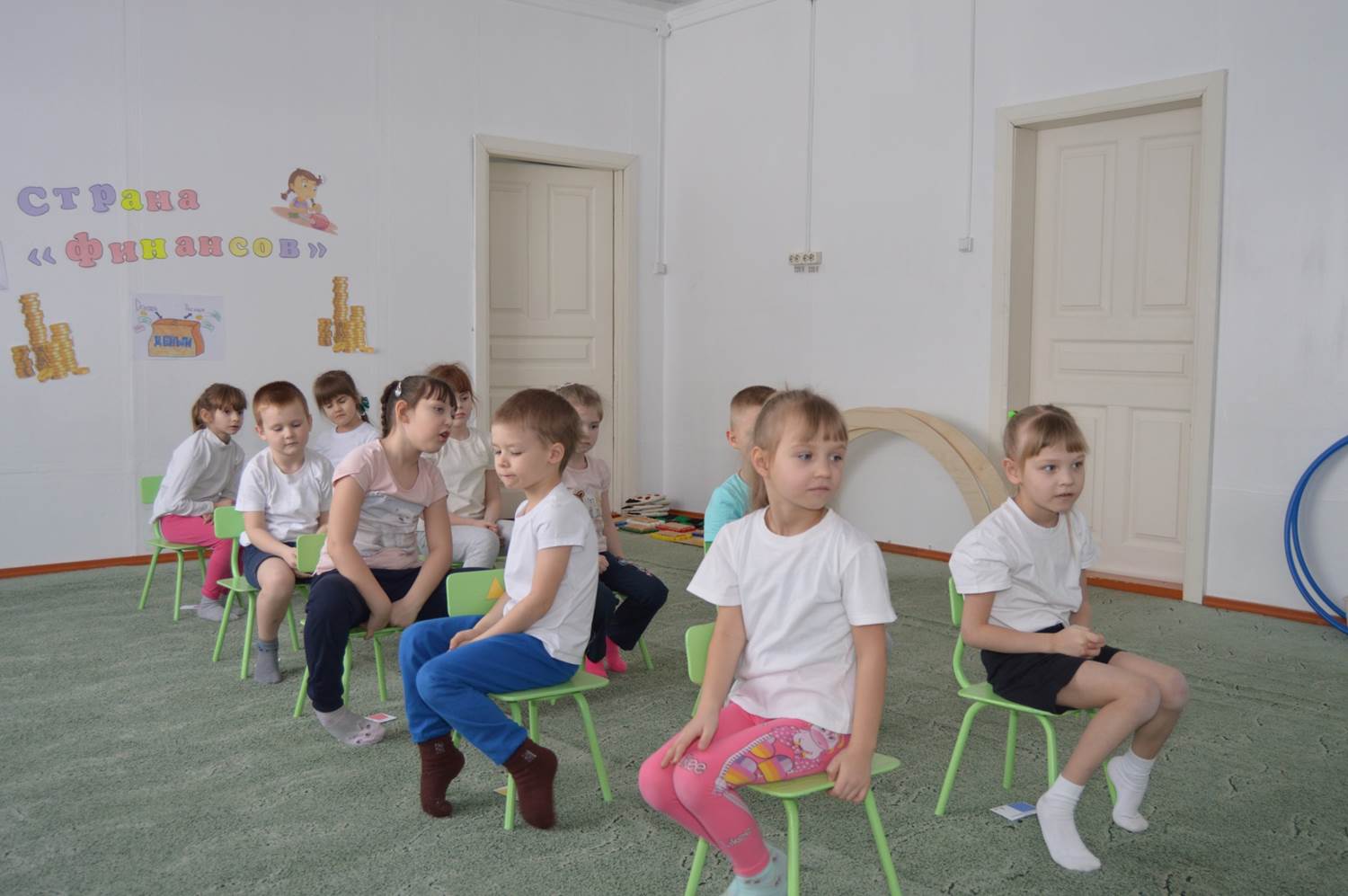 Я: Вот мы с вами и приехали в стану «Финансов»Я: Вы, наверное, устали и хотите отдохнуть, я предлагаю вам лечь, как вам удобно на пол закрыть глазки и представлять.Игра – Расслабление «Звездочка»Кто сегодня быстро бегал, прыгал и скакал. Тот, конечно, не устал, но устала голова, думать ей всегда пора. Надо просто полежать, вспомнить солнце, море. 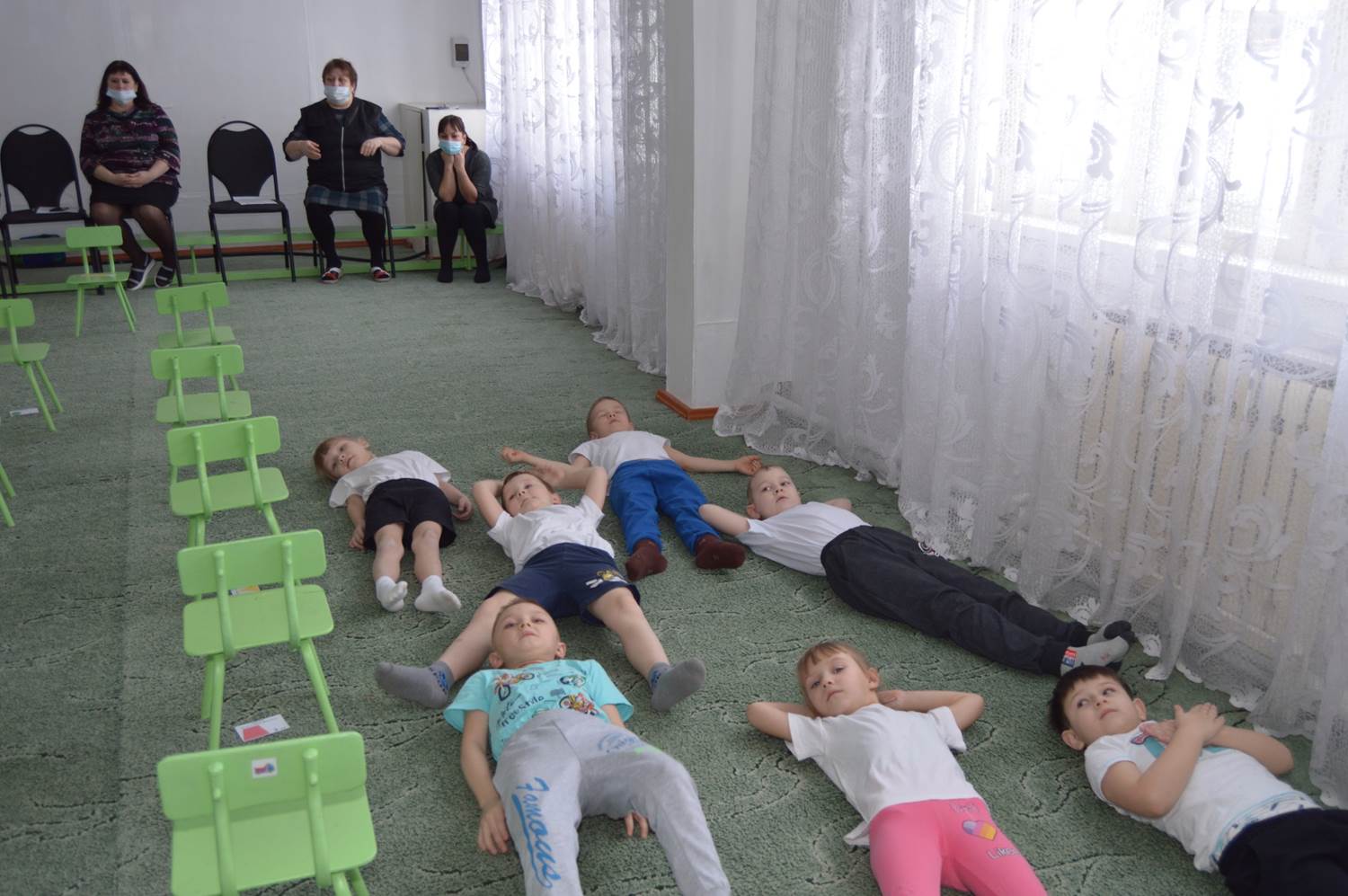 Посмотреть внутрь себя и увидеть звездочку, рядышком с луною. Удивлённо посмотреть, как блестит она, и все ярче, ярче зажигается. Если ты увидел это, глазки открывай, и улыбкой одаряй.«Гном Эконом»: -Здравствуйте ребята! Я Гном Эконом, мне позвонили с вокзала сказали что вы меня ищете для того чтобы мне отдать мой потерянный кошелек, это правда? –ДА!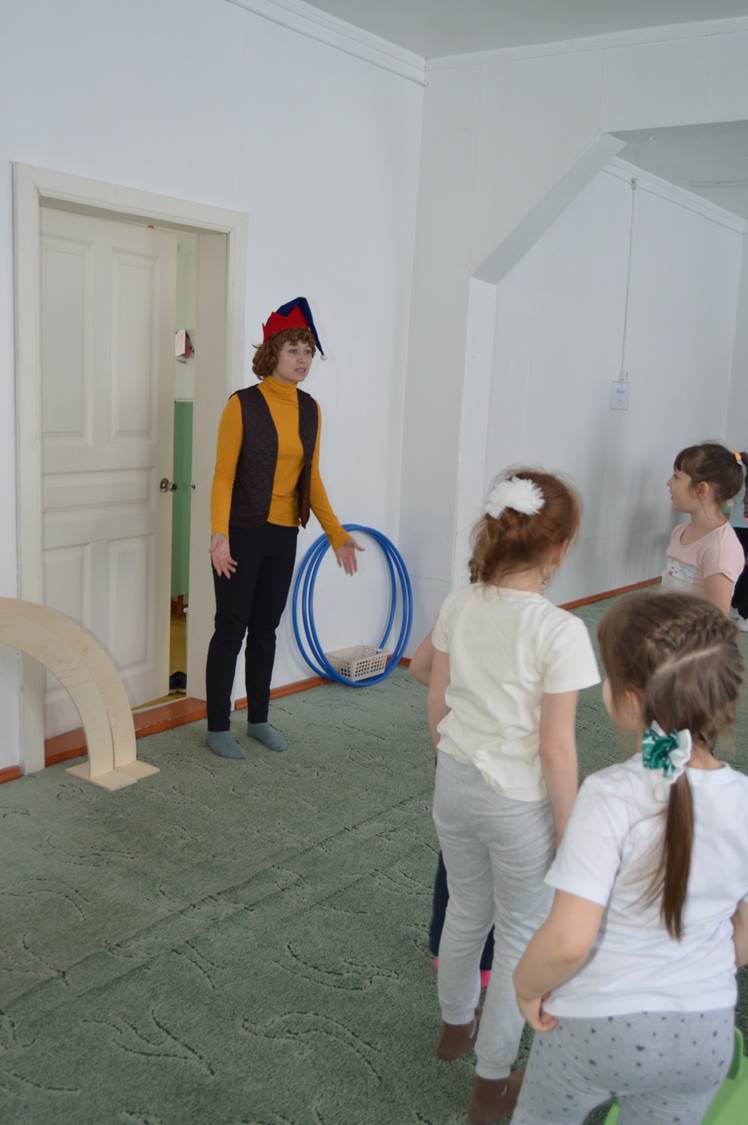 Заключительная часть.(Дети отдают Г. Э. его кошелек) .- Как здорово, вы честные, справедливые, а самое главное смелые, что решили ко мне приехать в страну «Финансов», для того чтобы отдать мне мой кошелек!- Взамен я поиграю с вами.- Как вы уже знаете, я живу в стане финансов, вы знаете, что такое финансы?Ответы детей.Г. Э: Одним словом - это деньги.- Давайте поиграю в интересную и подвижную игру, которая называется«Монеты».Игра: У меня есть коробочка, в которой лежат монеты 1 рубль, 2 рубля и 5 рублей. Когда будет звучать музыка (бубен) вы будете бегать по залу, как только музыка закончится (бубен) вы должны положить каждую монетку в свой домик(обруч)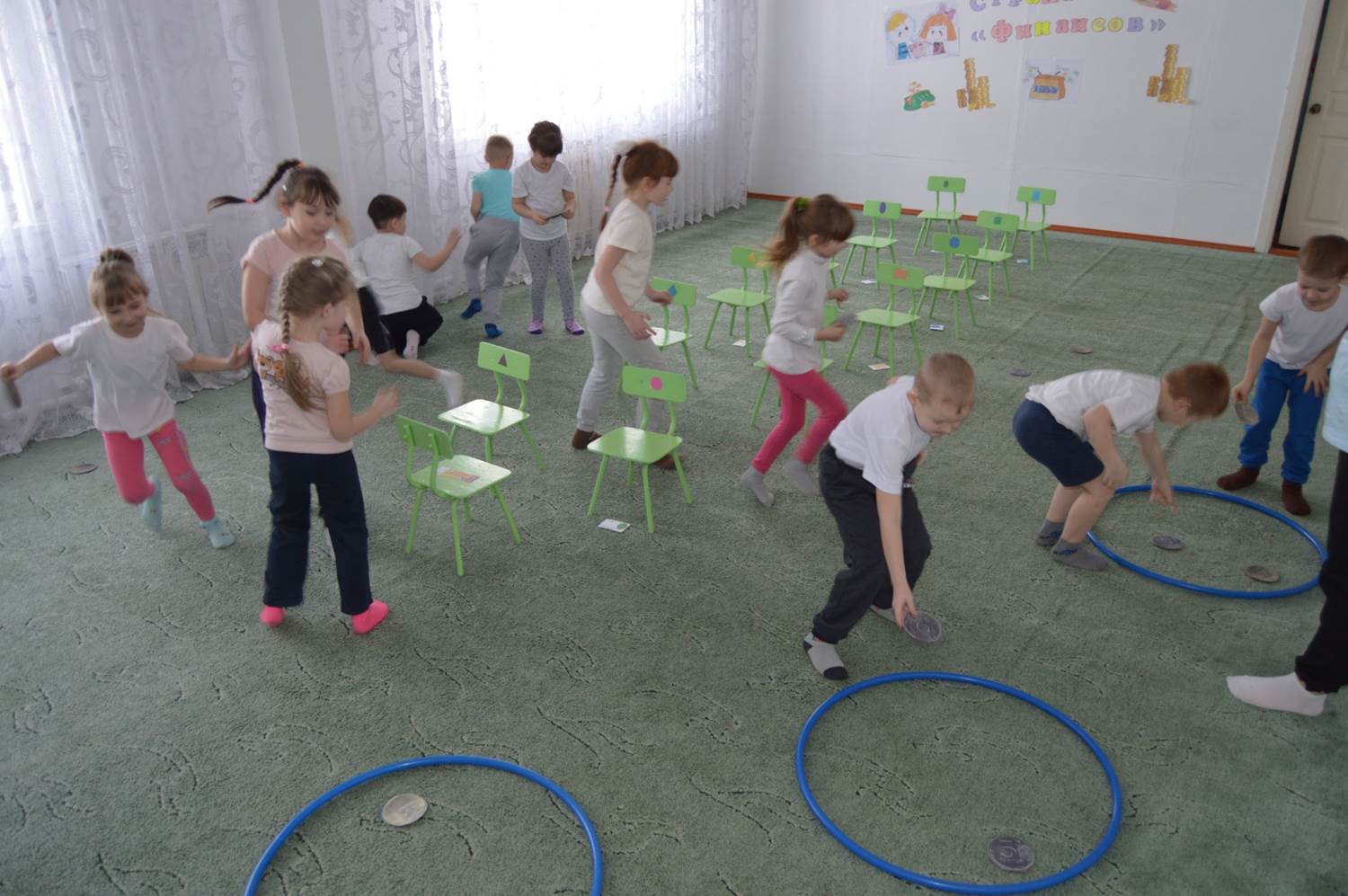 Г. Э: Спасибо вам ребята, за то, что вернули мне мой кошелек, и за то, что поиграли со мной в игру, примите призы благодарности!Г. Э:  Ну вот наше путешествие подошло к концу, мне пора прощаться с вами.Г. Э: До свидания ребята, до скорых встреч…Я: ну а нам с вами пора возвращаться в детский сад.Я: Давайте пройдем к нашему поезду и займем свои места согласно купленным билетам.Наш поезд отправляется!Длинный путь преодолели (потянулись руки вверх)Потянуться захотели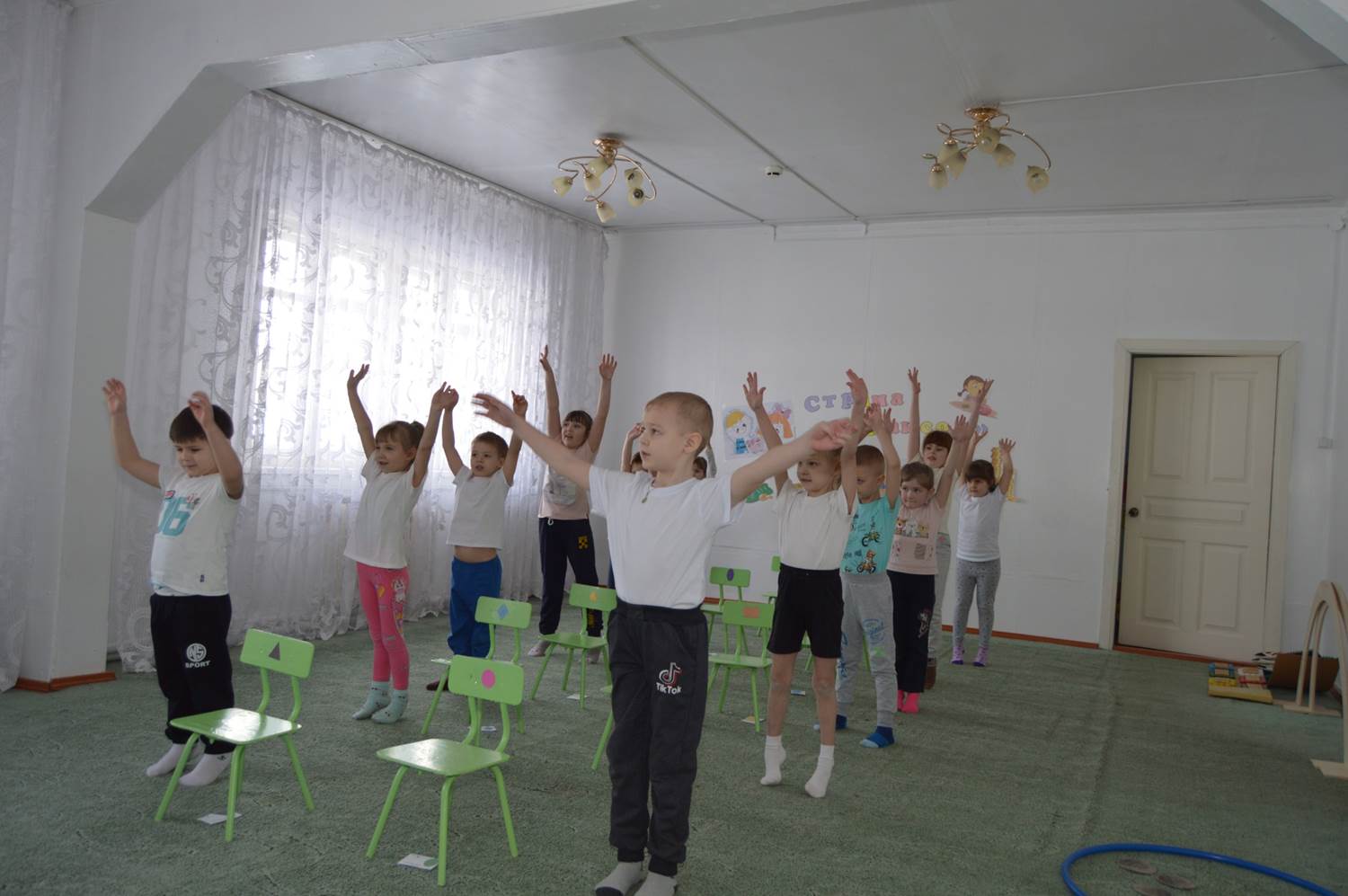 На носочки поднялисьИ вперед чуть-чуть прошлисьРуки ставим мы на поясИ идем на пяткахА теперь веселый поезд (топающий шаг, руки крутят перед собой)Позовет ребяток!Ноги выше поднимаем (ходьба высоко поднимая колени)Идем ,идем, шагаем!А теперь остановились  (наклоны вперед-назад)И вперед мы наклонились.Физкультурой спортом ( приседания)Заниматься каждый рад!Посмотрите, как мы скоро (стоят прямо руки вдоль туловища)Все вернулись в детский сад!Остановка Ярцевский детский сад №3.Рефлексия:Где мы сегодня с вами  побывали?Что узнали нового?Что вам запомнилось?